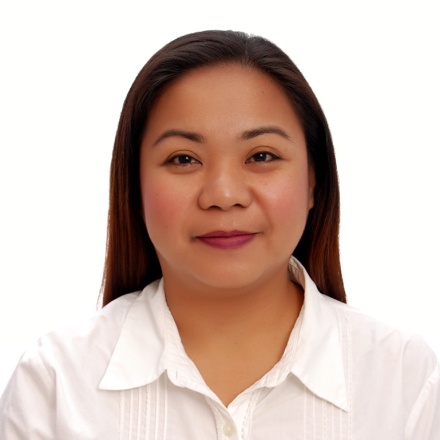 ROSARY ROSARY.365764@2freemail.com  Summary: Motivated and hardworking medical coding professional. Familiar with procedures and conventions of medical coding. Committed to provide quality services.ELIGIBILITY AND SKILLSCertified Professional Coder (CPC) Passer – December 17, 2016, Exam score 92%. AAPC Membership ID: 01511490Knowledge in ICD-10-CM, CPT, HCPCS codes and HIPPA Compliance.Flexible and capable of multi-tasking, can adapt easily to change of environment and work schedule.Demonstrate aptitude for developing new skills. Very much willing to learn and undergo training.Ability to communicate through writing and speaking using medical knowledge.Familiar with medical abbreviations, terminologies and diagnosis. Proficient in computer applications (Microsoft Office)EDUCATIONAL BACKGROUNDOct. 2016 – Dec. 2016	: HEALTHCARE CODING & BILLING INSTITUTE (HCBI)				  CPC Training Course				  Sen. Gil Puyat, Makati City1999 – 2004			: University of the East Ramon Magsaysay Memorial Medical Center 				   Doctor of Medicine				   Aurora Blvd. Quezon City1996 – 1999			: DE LA SALLE UNIVERSITY				  B.S. Biology				  Taft. Avenue, ManilaWORKING EXPERIENCESJan. 20, 2017 – April 7, 2017	: MIRAMED PHILIPPINES GROUP, LLC-Philippine Branch				  Medical Coder Trainee				  Pasig City, PhilippinesJan. 2014 – July 2016		: JESUS, THE GOOD SHEPHERD HOSPITAL 				  Medical Assistant				  Poblacion, Pulilan, BulacanJOB DESCRIPTIONPerform secretarial duties utilizing knowledge of medical terminology, and hospital, clinic and laboratory procedures.Schedule and confirm patient appointment, consultations and referrals.Perform initial history taking and physical examination on patients for consultation.Compile and record medical charts and reports.Bill and receive payments from patients for consultation and other services provided.June 2008 – Dec. 2013		:	PULILAN BUTTERFLY HAVEN						Part time Tour Coordinator						Poblacion Pulilan, BulacanJune 2007 – Dec. 2007		:	NCO GROUP MANILA						Collections Agent						ELJ Communications Center (ABS-CBN)						Mother Ignacia St. Quezon CityJan. 2006 – May 2007		:	MUNICIPALITY OF PULILAN						Volunteer Medical Health Officer						Poblacion, Pulilan, BulacanApril 2003 – March 2004		:	UNIVERSITY OF THE EAST RAMON MAGSAYSAY 						MEMORIAL MEDICAL CENTER (UERMMMC)						Clinical Clerkship						Aurora Blvd., Quezon CityPERSONAL DATA	Date of Birth				:	October 13, 1979Civil Status				:	SingleReligion				:	Roman Catholic